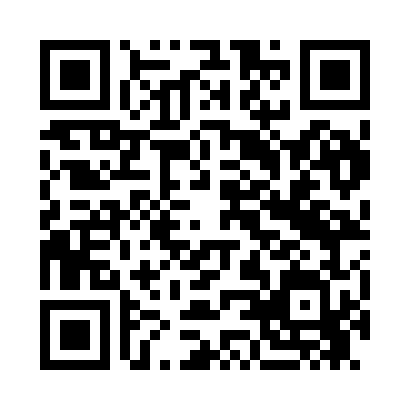 Prayer times for Saeaere, EstoniaWed 1 May 2024 - Fri 31 May 2024High Latitude Method: Angle Based RulePrayer Calculation Method: Muslim World LeagueAsar Calculation Method: HanafiPrayer times provided by https://www.salahtimes.comDateDayFajrSunriseDhuhrAsrMaghribIsha1Wed3:095:391:296:449:2011:412Thu3:085:361:296:459:2211:423Fri3:075:341:296:469:2511:434Sat3:065:311:286:489:2711:445Sun3:055:291:286:499:2911:456Mon3:045:271:286:509:3111:467Tue3:035:241:286:519:3311:478Wed3:025:221:286:539:3511:489Thu3:015:201:286:549:3811:4910Fri3:005:171:286:559:4011:4911Sat2:595:151:286:569:4211:5012Sun2:585:131:286:579:4411:5113Mon2:585:111:286:599:4611:5214Tue2:575:091:287:009:4811:5315Wed2:565:071:287:019:5011:5416Thu2:555:051:287:029:5211:5517Fri2:545:031:287:039:5411:5618Sat2:545:011:287:049:5611:5719Sun2:534:591:287:059:5811:5820Mon2:524:571:287:0610:0011:5821Tue2:514:551:287:0810:0211:5922Wed2:514:541:287:0910:0412:0023Thu2:504:521:287:1010:0612:0124Fri2:494:501:297:1110:0812:0225Sat2:494:491:297:1210:1012:0326Sun2:484:471:297:1310:1112:0327Mon2:484:451:297:1310:1312:0428Tue2:474:441:297:1410:1512:0529Wed2:474:431:297:1510:1612:0630Thu2:464:411:297:1610:1812:0731Fri2:464:401:297:1710:2012:07